МДОУ «Детский сад № 240»(для детей II младшей группы в летний период)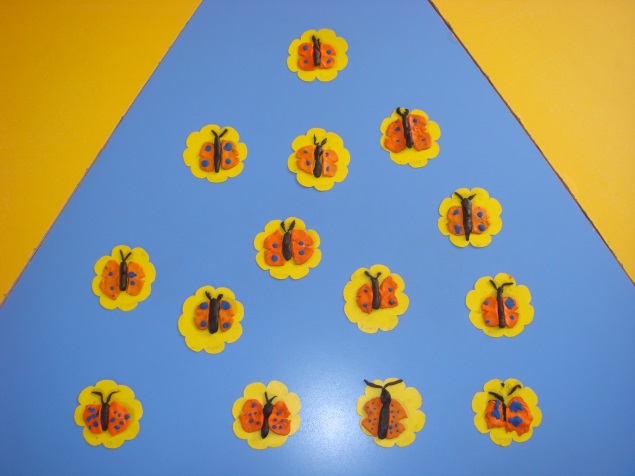 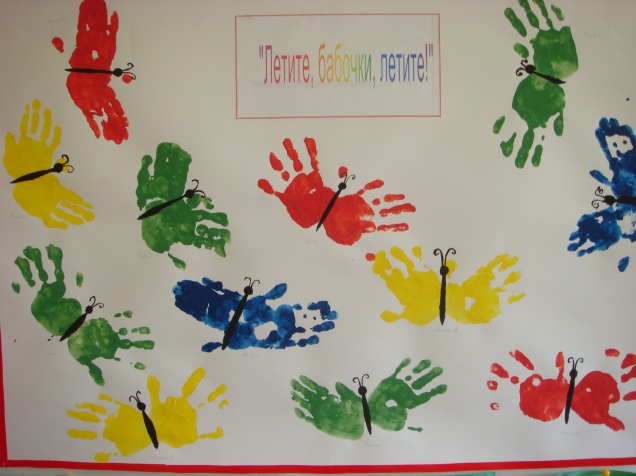 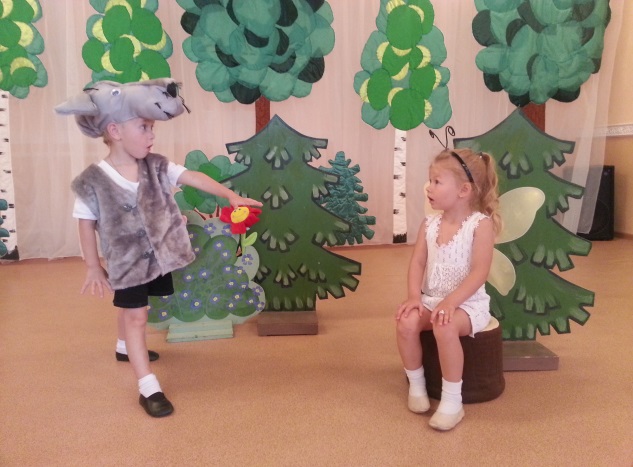 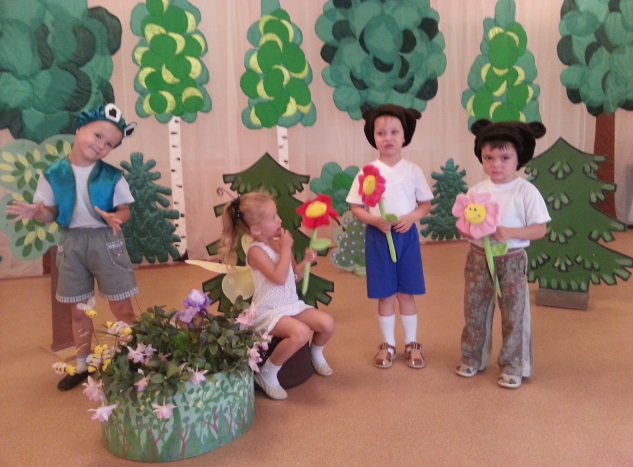 Воспитатели: Ромазан И. Е.Чубарина Н. В..Проект«Бабочка-красавица»(групповой, познавательный, исследовательский, краткосрочный)Цель: Развивать у детей познавательную активность, наблюдательность.Задачи: Вызывать интерес и желание участвовать в организованных мероприятиях;Учить наблюдать и рассматривать;Познакомить детей со строением бабочки, с видовым многообразием бабочек, с местом обитания, питанием и др.;Привлечь детей к продуктивной деятельности, отображая образ бабочки (аппликация, лепка, рисование, изготовление поделок и др.)Выбор темы:Интерес детей к живому объекту – бабочке;Близость объекта для наблюдения;Доступность возрастным возможностям детей.Участники объекта:ДетиПедагогиРодителиДеятельность педагогов:Организация наблюденийПодбор и чтение литературы познавательной и художественнойРазучивание стихов, подвижных и пальчиковых игрБеседы с детьми и родителямиПроведение тематической утренней гимнастикиПоказ познавательных фильмов и мультфильмовОрганизация продуктивной деятельности детейПроведение тематических развлечений, досуговДеятельность детей:НаблюдениеРисованиеАппликацияИзготовление поделокЛепкаРаскрашиваниеКонструированиеДеятельность родителей:Разучивание с детьми стихов, пальчиковых игрУчастие в подборе художественной литературыОрганизация наблюдений и беседОжидаемые результаты:Приобретение детьми знаний о бабочкахПриобретение опыта рассуждать, наблюдатьВоспитание бережного отношения к бабочке, как к объекту живой природыРасширение активного словаря, улучшение качества связной речиУлучшение эмоционального состояния детейПлан мероприятий по реализации проекта «Бабочка-красавица» для детей II младшей группыВ течение 1-2 недель проекта проводится комплекс утренней гимнастики «Бабочки».№ п/пДатаМероприятияОтветственные1.17.06.Чтение сказки В.Степанова «Бабочка – Капустница»Ромазан И.Е.2.18.06.Аппликация «Бабочка-красавица детям очень нравится»Чубарина Н.В.3.19.06.Коллективная работа из бросового материала «Фантики-бабочки»Ромазан И.Е.4.20.06.Дидактическая игра «Собери бабочку»Чубарина Н.В.5.21.06.Детскотека «Бабочка-путешественница»Чубарина Н.В.6.24.06.Мультфильм «Прыг и Скок. Бабочка»Ромазан И.Е7.25.06.Чтение книги Ю.Аракчеева «Веселое лето»Чубарина Н.В.8.26.06.Театрализованная игра «Бабочки летали…»Ромазан И.Е.9.27.06.Лепка «Бабочки»Чубарина Н.В.10.28.06.Досуг «Внимание, игра!»Ромазан И.Е.11.1.07.2.07.Рисование «Раскрась бабочку»Чубарина Н.В.,Ромазан И.Е.12.3.07.Дидактическая игра «Бывает – не бывает»Ромазан И.Е.13.4.07.Чтение книги И.Гуриной «Как появляется бабочка»Чубарина Н.В.14.5.07.Рисование «Летите, бабочки, летите!»Ромазан И.Е.15.8.07.Познавательный фильм «Бабочки»Чубарина Н.В.16.9.07.Песочная аппликация «Удивительная бабочка»Чубарина Н.В.17.10.07.Инсценировка сказки «Бабочка – красавица»Ромазан И.Е., Чубарина Н.В.